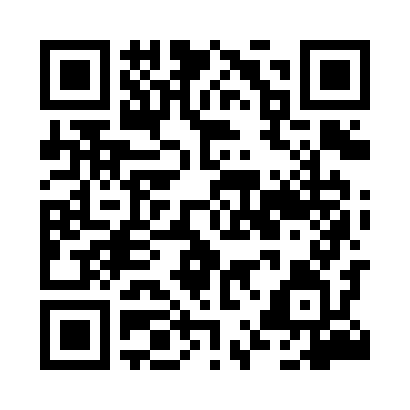 Prayer times for Rzasiny, PolandWed 1 May 2024 - Fri 31 May 2024High Latitude Method: Angle Based RulePrayer Calculation Method: Muslim World LeagueAsar Calculation Method: HanafiPrayer times provided by https://www.salahtimes.comDateDayFajrSunriseDhuhrAsrMaghribIsha1Wed3:045:3112:556:028:2110:372Thu3:015:2912:556:038:2210:403Fri2:575:2712:556:048:2410:434Sat2:545:2512:556:058:2610:465Sun2:505:2412:556:068:2710:496Mon2:465:2212:556:078:2910:527Tue2:435:2012:556:088:3010:558Wed2:405:1812:556:098:3210:599Thu2:405:1712:556:108:3311:0210Fri2:395:1512:556:118:3511:0211Sat2:385:1412:556:128:3611:0312Sun2:385:1212:556:128:3811:0413Mon2:375:1012:556:138:3911:0414Tue2:375:0912:556:148:4111:0515Wed2:365:0812:556:158:4211:0616Thu2:355:0612:556:168:4411:0617Fri2:355:0512:556:178:4511:0718Sat2:345:0312:556:188:4711:0719Sun2:345:0212:556:188:4811:0820Mon2:335:0112:556:198:5011:0921Tue2:335:0012:556:208:5111:0922Wed2:324:5812:556:218:5211:1023Thu2:324:5712:556:228:5411:1124Fri2:324:5612:556:228:5511:1125Sat2:314:5512:556:238:5611:1226Sun2:314:5412:556:248:5711:1227Mon2:314:5312:556:258:5911:1328Tue2:304:5212:566:259:0011:1429Wed2:304:5112:566:269:0111:1430Thu2:304:5012:566:279:0211:1531Fri2:294:4912:566:279:0311:15